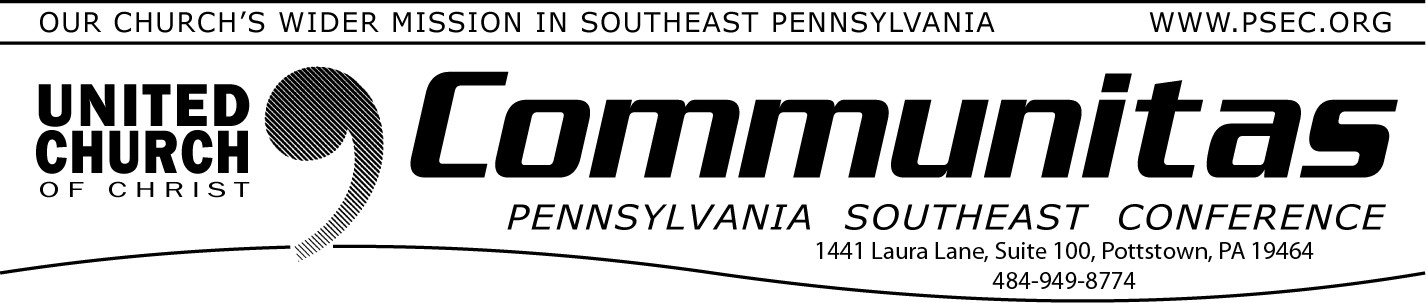 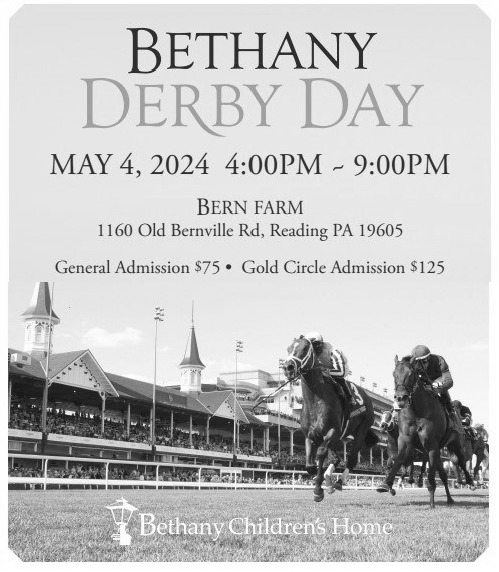 To support Bethany more information can be found at: bethanyhome.org/2024events/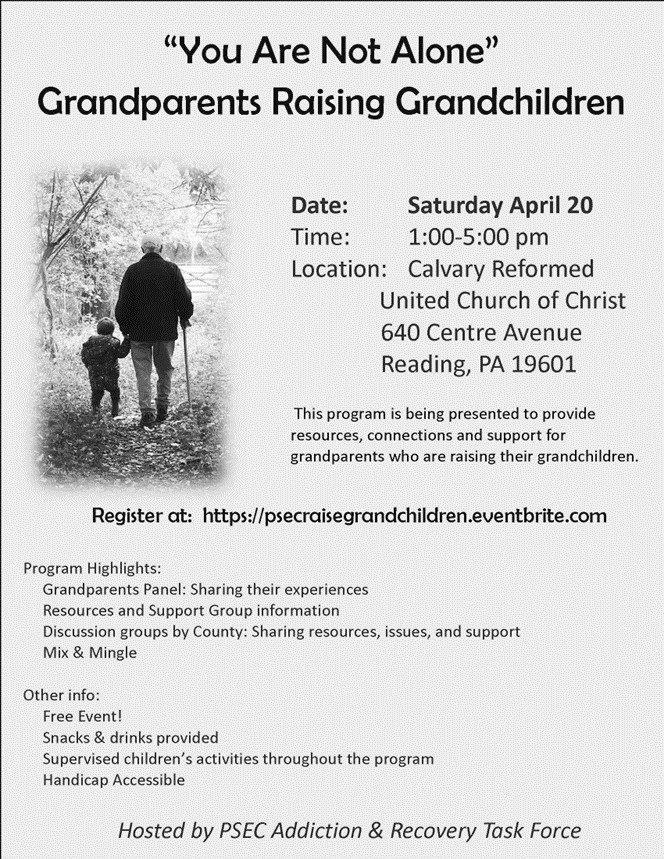 Lay Leadership Support Group - Via Zoom!A Lay Leadership Support Group exists for Consistory Presidents as well as those serving on Consistory. We gather once a month on Zoom – so please join us at our next meeting March 23rd, next Saturday, at 10:00 am.We have found it to be a great place to form new friendships, to gain support, and to be educated on a variety of topics concerning our churches.If you are new to the group, please reach out to Susan at the PSEC office at susan@psec.org to be added to the list and obtain the zoom link.New attendees welcome!